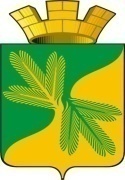 Ханты-Мансийский автономный округ - ЮграСоветский районСОВЕТ   ДЕПУТАТОВГОРОДСКОГО ПОСЕЛЕНИЯ ТАЁЖНЫЙР Е Ш Е Н И Е 26 декабря 2023 года						                                          №  22О признании утратившим силу решения Совета депутатов городского поселения Таежный от 31.01.2020 № 75 «О порядке ведения перечня видом муниципального контроля и органов местного самоуправления городского поселения Таежный, уполномоченных на их осуществлениеВ соответствии с ч. 4 статьи 98  Федерального закона от 31.07.2020 № 248-ФЗ  «О государственном контроле (надзоре) и муниципальном контроле в Российской Федерации»,  статьей 36 Устава городского поселения ТаёжныйСОВЕТ ДЕПУТАТОВ ГОРОДСКОГО ПОСЕЛЕНИЯ ТАЁЖНЫЙ РЕШИЛ:1. Признать утратившим силу решение Совета депутатов городского поселения Таежный от 31.01.2020 № 75 «О порядке ведения перечня видом муниципального контроля и органов местного самоуправления городского поселения Таежный, уполномоченных на их осуществление».2. Настоящее решение вступает в силу после официального опубликования в порядке установленном Уставом городского поселения Таёжный.Председатель Совета депутатов городскогопоселения Таёжный								            Л.Ю. ХалиловаИ.о.главы городского поселения Таёжный                                                     Ю.Е.Хафизова